Form Açıklaması: Bu formu elektronik ortamda doldurularak, çizgili yerlerden kesiniz ve Plastik CD kabı için kapak olarak kullanınız. Savunma sonrası teslimde tezinizi enstitüye -fiziki nüshaya ek olarak- bu CD kabında teslim ediniz.Form Description: Fill out this form electronically, cut it from the striped places and use it as a lid for the plastic CD case. For post-defense submission, submit your thesis to the institute - in addition to the physical copy - in this CD case.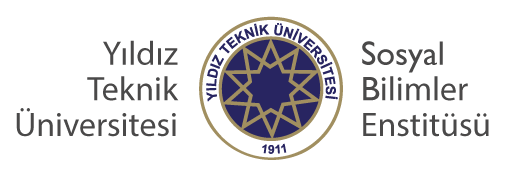 YILDIZ TEKNİK ÜNİVERSİTESİSOSYAL BİLİMLER ENSTİTÜSÜYILDIZ TEKNİK ÜNİVERSİTESİSOSYAL BİLİMLER ENSTİTÜSÜYILDIZ TEKNİK ÜNİVERSİTESİSOSYAL BİLİMLER ENSTİTÜSÜYÖK Tez Veri Giriş Formu Numarası:(YÖK ID Number)YÖK Tez Veri Giriş Formu Numarası:(YÖK ID Number)YÖK Tez Veri Giriş Formu Numarası:(YÖK ID Number)TEZ BAŞLIĞI:(Title of the Thesis)TEZ BAŞLIĞI:(Title of the Thesis)TEZ BAŞLIĞI:(Title of the Thesis)Öğrencinin Adı Soyadı:(Student Name-Surname)Öğrencinin Adı Soyadı:(Student Name-Surname)Öğrencinin Adı Soyadı:(Student Name-Surname)Ana Bilim/Sanat Dalı:(Department)Ana Bilim/Sanat Dalı:(Department)Ana Bilim/Sanat Dalı:(Department)Programı:(Programme)Programı:(Programme)Programı:(Programme)Yüksek Lisans (Master)           Yüksek Lisans (Master)           Doktora  (PhD) Tezin Savunma Tarihi(Date of Defence)................................Tez Danışmanı(Thesis Advisor)................................İSTANBUL, 20XXİSTANBUL, 20XXİSTANBUL, 20XX